                                                 РЕШЕНИЕОб утверждении Положения о порядке установления, взимания и использования платы, взимаемой с родителей (законных представителей) за присмотр и уход за детьми, осваивающими образовательные программы дошкольного образования в муниципальных дошкольных образовательных организациях МО«Унцукульский район»Принято Собраниемдепутатов                                                                     15 марта 2023 года №57В соответствии с Федеральным законом от 06 октября 2003 № 131-ФЗ «Об общих принципах организации местного самоуправления в Российской Федерации», Федеральным законом от 29 декабря 2012 № 273-ФЗ «Об образовании в Российской Федерации», Законом Республики Дагестан от 16 июня 2014 №48 «Об образовании в Республике Дагестан», Указом Главы Республики Дагестан от 09 июня 2022 № 129 «О дополнительных мерах поддержки семей военнослужащих и сотрудников некоторых федеральных государственных органов», Уставом муниципального образования «Унцукульский район», Собрание депутатов муниципального района                                             РЕШАЕТ:1.Утвердить прилагаемое  Положение о порядке установления, взимания и использования платы, взимаемой с родителей (законных представителей) за присмотр и уход за детьми, осваивающими образовательные программы дошкольного образования в муниципальных дошкольных образовательных организациях МО «Унцукульский район».2. Признать утратившим  силу решение Собрания депутатов МР «Унцукульский район» от 14 сентября 2022 года №36 «Об утверждении Положения о порядке установления, взимания и использования платы, взимаемой с родителей (законных представителей) за присмотр и уход за детьми, осваивающими образовательные программы дошкольного образования в муниципальных образовательных организациях Унцукульского района».3.МКУ «Отдел образования» МО «Унцукульский район» (Магомедов М.Х.) довести настоящее решение до руководителей дошкольных образовательных учреждений района.4.МБУ «Единая информационная служба» (Мусаев О.А.) опубликовать настоящее решение в районной газете «Садовод» и разместить на официальном сайте муниципального образования «Унцукульский район» в сети «Интернет».5.Настоящее решение вступает в силу со дня его официального опубликования.Председатель Собрания                           Глава муниципального района___________М.Б.Юсупов                         ___________И.М.НурмагомедовУтверждено                                                                         решением Собрания депутатов                                                                        МР «Унцукульский район»                                                                           от 15.03.2023 г.№57Положение о порядке установления, взимания и использования платы, взимаемой с родителей (законных представителей) за присмотр и уход за детьми, осваивающими образовательные программы дошкольного образования в муниципальных дошкольных образовательных организациях МО «Унцукульский район»1. Общие положения1.1.Настоящее Положение разработано в соответствии со статьей 65 Федерального Закона № 273-ФЗ от 29 декабря 2012 г. «Об образовании в Российской Федерации», Приказом Министерства просвещения РФ от 31 июля 2020 г. №373 «Об утверждении Порядка организации и осуществления образовательной деятельности по основным общеобразовательным программам - образовательным программам дошкольного образования», Указом Главы Республики Дагестан от 09 июня 2022 № 129 «О дополнительных мерах поддержки семей военнослужащих и сотрудников некоторых федеральных государственных органов», Уставом муниципального образования «Унцукульский район».1.2.Данный порядок установления размера и взимания платы с родителей (законных представителей) за присмотр и уход за детьми, порядок предоставления льгот и порядок действий при наличии задолженности по родительской плате, а также регулирует вопрос расходования родительской платы дошкольным образовательным учреждением.1.3.Действие настоящего Положения распространяется на дошкольные образовательные учреждения, реализующие образовательные программы дошкольного образования, учредителем которых является МО «Унцукульский район» (далее - ДОУ).Функции и полномочии учредителя от имени МО «Унцукульский район» осуществляет Администрация МО «Унцукульский район».  	2.Порядок взимания родительской платы2.1.Родительская плата вносится в порядке и сроки, предусмотренные договором об образовании по образовательным программам дошкольного образования, заключенным между родителями (законными представителями) воспитанника и ДОУ, но не позднее 10-го числа текущего месяца, за который вносится плата.2.2.Родительская плата вносится родителями (законными представителями) воспитанника в ДОУ самостоятельно или по квитанции через банковские учреждения и почтовые отделения в порядке и на условиях, установленных банковским учреждением и почтовым отделением, в том числе в части уплаты комиссионного вознаграждения (сбора), в соответствии с договорами об образовании по образовательным программам дошкольного образования, заключенным между родителями (законными представителями) воспитанников и дошкольным образовательным учреждением на единый счет бюджета МО «Унцукульский район».2.5.Поступившая в ДОУ сумма родительской платы заведующий ДОУ перечисляет через банковские учреждения в районный бюджет.                      3.Порядок установления размера родительской платы3.1. Максимальный размер родительской платы за присмотр и уход за детьми в муниципальных образовательных организациях, реализующих образовательную программу дошкольного образования МО «Унцукульский район»,  устанавливается постановлением администрации МО «Унцукульский район» в пределах максимального размера, установленный Правительством Республики Дагестан.В соответствии с постановлением Правительства Республики Дагестан от 20.05.2009 № 142 «О компенсации части родительской платы за содержание ребенка в государственных, муниципальных учреждениях и иных образовательных организациях в Республике Дагестан, реализующих основную общеобразовательную программу дошкольного образования» родители вправе на получение компенсации части родительской платы.4. Определение размера родительской платы4.1.В перечень затрат, учитываемых при установлении родительской платы, входит увеличение стоимости материальных запасов, необходимых для присмотра и ухода за воспитанником (продукты питания, средства личной гигиены, чистящие и моющие средства, мягкий и хозяйственный инвентарь, оборудование для прачечной, столовая посуда, оборудование для кухни, детская игровая мебель и другое оборудование, используемое в деятельности без организации образовательной деятельности).4.2.Размер родительской платы не зависит от количества рабочих дней в разные месяцы.4.3.В случае непосещения воспитанником дошкольного образовательного учреждения производится перерасчет родительской платы.Перерасчет родительской платы производится по окончании текущего месяца на основании табеля посещаемости детей. Табель посещаемости подписывается заведующим дошкольным образовательным учреждением и сдается в бухгалтерию.4.4.Родительская плата за присмотр и уход за детьми-инвалидами, детьми-сиротами и детьми, оставшимися без попечения родителей, за детьми с туберкулезной интоксикацией, а также за детьми  военнослужащих и сотрудников федеральных органов исполнительной власти и федеральных государственных органов, в которых федеральным законом предусмотрена военная служба, сотрудников органов внутренних дел Российской Федерации, принимающих (принимавших) участие в специальной военной операции на территориях Донецкой Народной Республики, Луганской Народной Республики и Украины  обучающимися в дошкольном образовательном учреждении, не взимается.4.5.Родители (законные представители) воспитанников, имеющие льготу по оплате за присмотр и уход за детьми в дошкольном образовательном учреждении, 1 раз в год (в срок до 1 января) и при поступлении ребенка в ДОУ предоставляют документы, подтверждающие право на льготу.Льготы по родительской плате предоставляются с момента подачи заявления и документов, подтверждающих право на получение льгот.В случае непредставления документов, подтверждающих право пользования льготой по оплате за присмотр и уход за детьми в дошкольном образовательном учреждении, плата за присмотр и уход взимается в полном объеме.                          5. Порядок предоставления льгот по родительской плате5.1. Льготы по оплате за присмотр и уход за детьми в ДОУ предоставляются следующим категориям:-семьям, имеющим трех и более несовершеннолетних детей - в размере 50% от платы, взимаемой с родителей (законных представителей) воспитанников;-работниками младшего обслуживающего персонала в дошкольном образовательном учреждении - за одного ребенка в размере 50%, за двух и более детей в размере 100% от платы, взимаемой с родителей (законных представителей);-воспитателями в дошкольном образовательном учреждении, дети которых посещают учреждение - в размере 50% за каждого ребенка от платы, взимаемой с родителей (законных представителей);-имеющим детей-инвалидов, детей сирот и детей, оставшихся без попечения родителей, детей с туберкулезной интоксикацией, усыновленных (удочеренных) детей, а также детей  военнослужащих и сотрудников федеральных органов исполнительной власти и федеральных государственных органов, в которых федеральным законом предусмотрена военная служба, сотрудников органов внутренних дел Российской Федерации, принимающих (принимавших) участие в специальной военной операции на территориях Донецкой Народной Республики, Луганской Народной Республики и Украины - в виде освобождения от родительской платы.5.2. Для подтверждения права пользования льготами по оплате за присмотр и уход за детьми в дошкольном образовательном учреждении родители (законные представители) воспитанников представляют заявление с приложением следующих документов:5.2.1.Родители (законные представители), имеющие трех и более несовершеннолетних детей:-копию справки о том, что семья состоит на учете как многодетная в органах социальной защиты населения;-копии свидетельств о рождении несовершеннолетних детей.5.2.2.Родители (законные представители), имеющие детей-инвалидов, посещающих ДОУ:-копию справки, выданной Федеральным государственным учреждением медико- социальной экспертизы, об установлении ребенку категории "ребенок-инвалид".5.2.3.Законные представители детей-сирот и детей, оставшихся без попечения родителей:-копии постановления органа опеки и попечительства о назначении опекуном;-копии решения суда о лишении родителей родительских прав или свидетельства о смерти родителей, иные решения, подтверждающие, что ребенок остался без попечения родителей.5.2.4. Родители усыновленных (удочеренных) детей:-копию свидетельства об усыновлении (удочерении);-копию решения суда об установлении усыновления (удочерения).5.2.5.Родители (законные представители), детей военнослужащих и сотрудников федеральных органов исполнительной власти и федеральных государственных органов, в которых федеральным законом предусмотрена военная служба, сотрудников органов внутренних дел Российской Федерации, принимающих (принимавших) участие в специальной военной операции на территориях Донецкой Народной Республики, Луганской Народной Республики и Украины:-справка (документ), подтверждающий участие (принимавших участие) военнослужащих и сотрудников в специальной военной операции на территориях Донецкой Народной Республики, Луганской Народной Республики и Украины 5.3.Копии документов должны быть заверены, за исключением случаев, когда документы представляются с подлинниками соответствующих документов.5.4.Льготы по оплате за присмотр и уход за детьми в дошкольном образовательном учреждении предоставляются с момента подачи документов, необходимых для подтверждения права пользования данной льготой.6.Расходование родительской платы6.1.Родительская плата поступает на лицевой счет ДОУ со счета районного бюджета по видам и статьям расхода, указанных в смете учреждения на организацию питания воспитанников ДОУ и на приобретение материалов хозяйственно-бытового назначения.6.2.Денежные средства родительской платы не идут на реализацию основной образовательной программы дошкольного образования и содержание недвижимого имущества.7. Порядок действий при наличии задолженности по родительской плате7.1.При несвоевременном внесении родительской платы заведующий ДОУ вправе начать претензионную работу в отношении родителей (законных представителей) воспитанника дошкольного образовательного учреждения.Претензия о взыскании родительской платы составляется, если это предусмотрено договором между ДОУ и родителем (законным представителем) воспитанника. Адресатом претензии должен быть родитель (законный представитель), заключивший договор (если в качестве адресата указать второго родителя - досудебный порядок будет не соблюдён).В претензию необходимо внести требование о добровольном погашении долга; установить период, в течение которого долг должен быть погашен; учесть время доставки претензии (если она будет направлена почтой). К претензии прилагается квитанция на оплату. В тексте претензии перечисляются прилагаемые документы.При наличии задолженности по родительской плате после проведённой претензионной работы заведующий ДОУ обращается в суд с исковым заявлением о взыскании задолженности с родителей (законных представителей) воспитанников дошкольного образовательного учреждения. Исковое заявление подаётся в суд общей юрисдикции по месту жительства родителя (законного представителя) воспитанника, имеющего задолженность по родительской плате.8. Заключительные положенияПодпункт 4.4 пункта 4 настоящего Порядка в части освобождения  от родительской платы военнослужащих и сотрудников федеральных органов исполнительной власти и федеральных государственных органов, в которых федеральным законом предусмотрена военная служба, сотрудников органов внутренних дел Российской Федерации, принимающих (принимавших) участие в специальной военной операции на территориях Донецкой Народной Республики, Луганской Народной Республики и Украины, вступает в силу с 01 июля 2022 г.   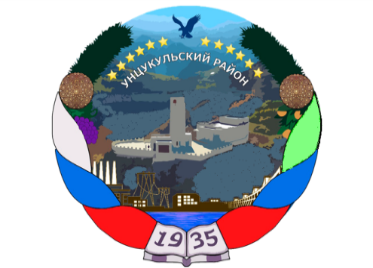                                                        РЕСПУБЛИКА ДАГЕСТАН                                                              Унцукульский район                                        Собрание депутатов муниципального района               368950 Республика Дагестан Унцукульский район, п. Шамилькала,                                  ул.М. Дахадаева 3, т. 55-62-87 Email: uncuk_sobranie